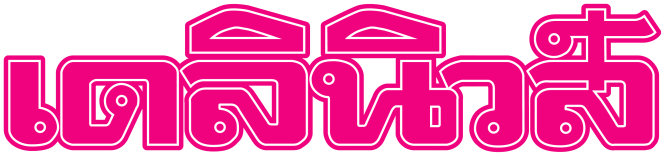 ข่าวประจำวันอังคารที่ 15 มกราคม 2561 หน้าที่ 15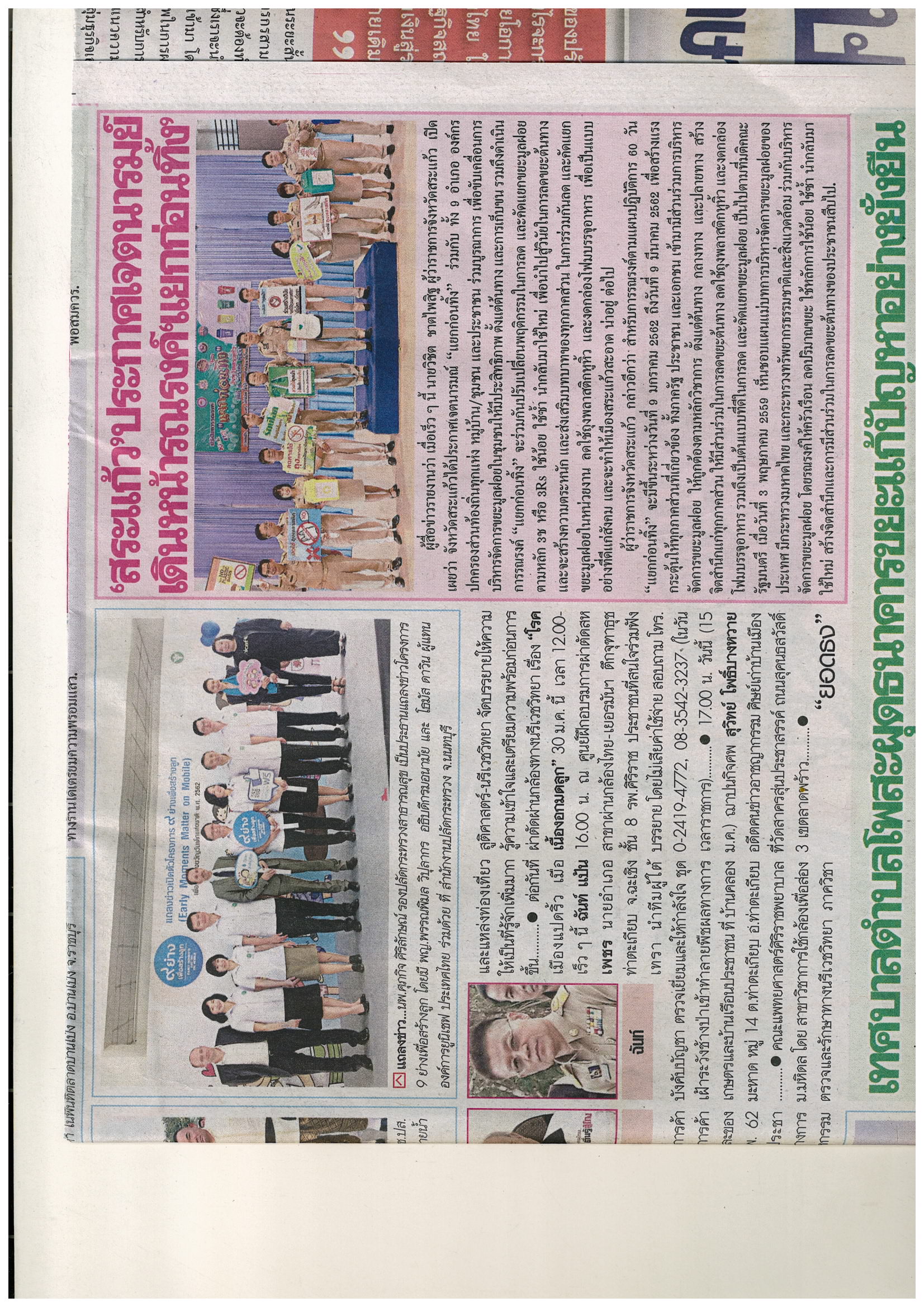 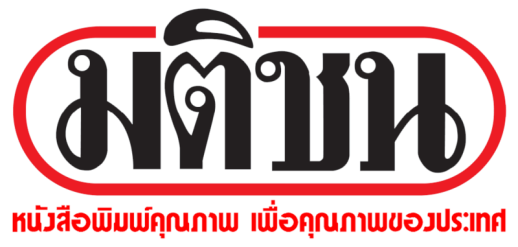 ข่าวประจำวันอังคารที่ 15 มกราคม 2561 หน้าที่ 11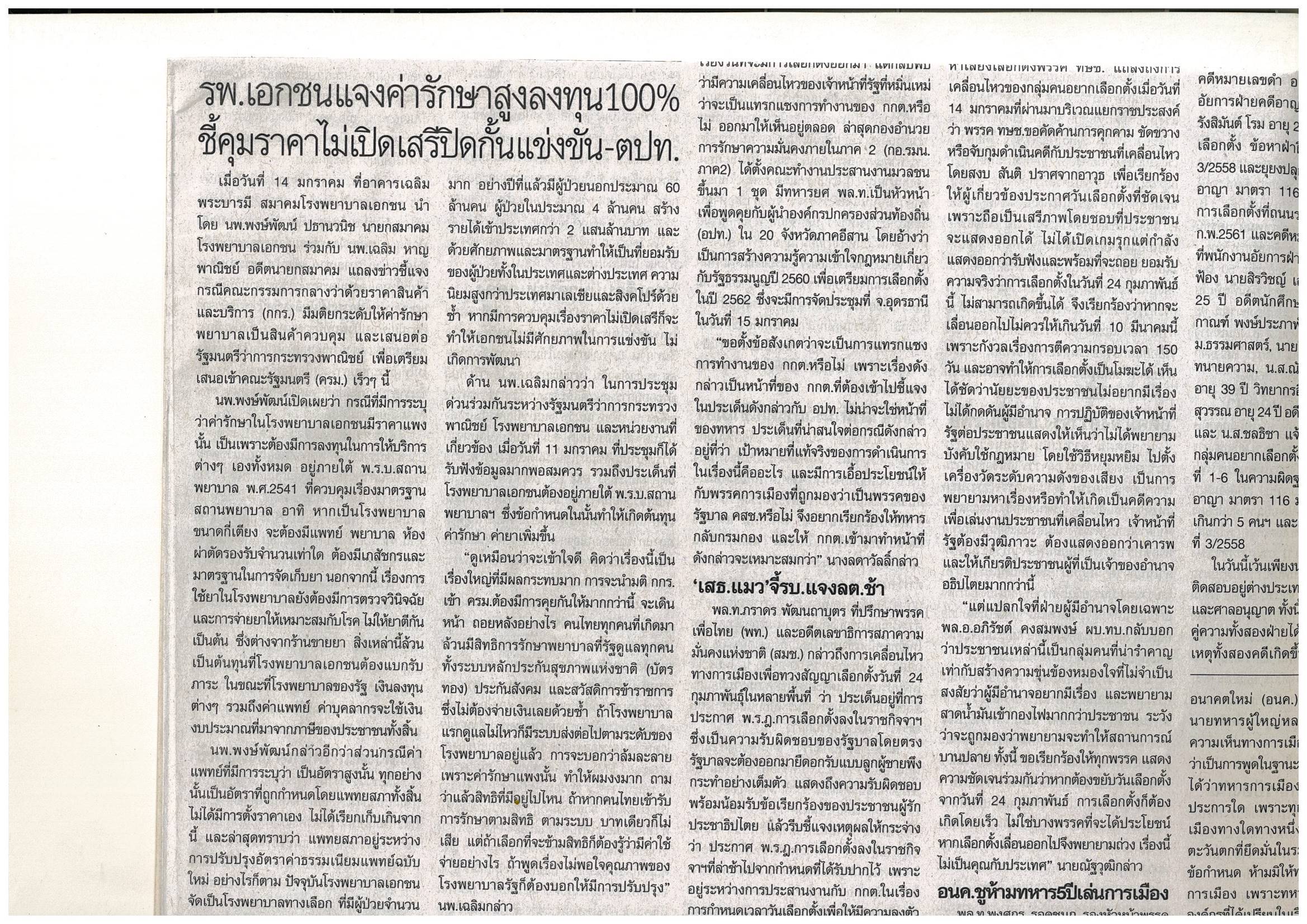 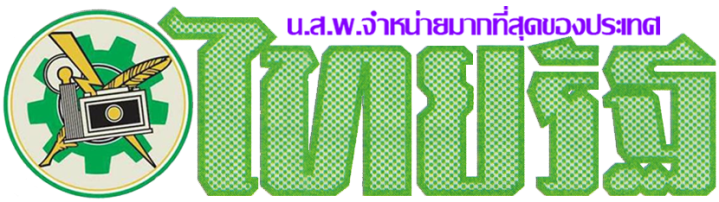 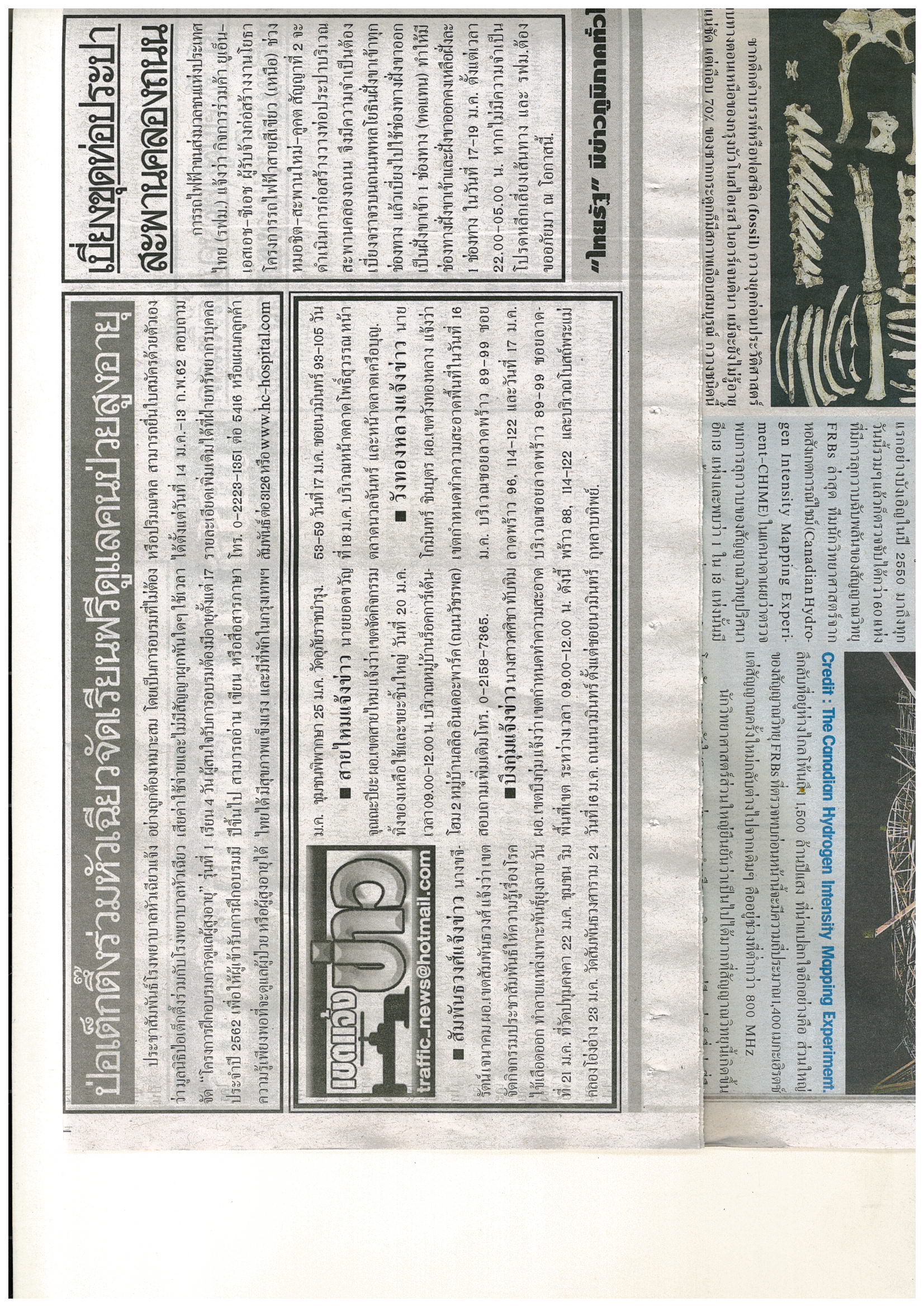 ข่าวประจำวันอังคารที่ 15 มกราคม 2561 หน้าที่ 10